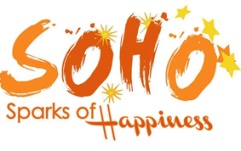 NOME:COGNOME:DATA E LUOGO DI NASCITA:LUOGO DI RESIDENZA: EMAIL:OCCUPAZIONE:STUDI EFFETTUATI:Perché vuoi intraprendere questa esperienza di volontariato in un day care center in Thailandia?Esperienze all’estero: Esperienze di lavoro in gruppi/corsi di lavoro in gruppi: Esperienze con bambini:Quale aspetto dell’esperienza ti preoccupa di più?Quale aspetto dell’esperienza ti entusiasma di più?Abitudini alimentari/Preferenze alimentari/Allergie:Malattie importanti che hai o che hai avuto nella tua vita:Possiedi un’assicurazione che copra i soggiorni all’estero? Se sì, indica il numero di assicurazione e nome compagniaPossiedi il Passaporto in corso di validità?Hai capacità particolari, talenti, attitudini particolari?Quali lingue conosci e a che livello?Quanto tempo vorresti restare in Thailandia per l’esperienza di volontariato?Hai mai avuto problemi con la legge, se sì specifica quali: Se dovessimo selezionare 5 persone perché dovremmo scegliere te?SOHO Sparks Of Happiness Onlus Via A. Boito 36 - 50144 Firenze www.sohonlus.com E-mail: volontariato@hotmail.com   Codice Fiscale: 94239830485